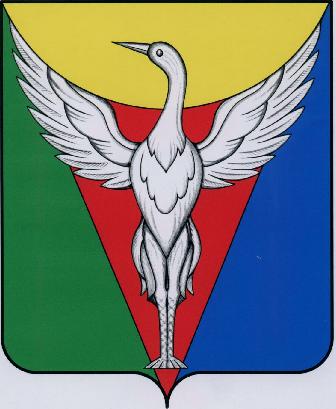 АДМИНИСТРАЦИЯ МАЯКСКОГО СЕЛЬСКОГО ПОСЕЛЕНИЯОКТЯБРЬСКОГО МУНИЦИПАЛЬНОГО РАЙОНАЧЕЛЯБИНСКОЙ ОБЛАСТИ                                            ПОСТАНОВЛЕНИЕ                          от  04.06.2020 г.  №  50В соответствии со ст. 78 Бюджетного кодекса Российской Федерации, постановлением Правительства Российской Федерации от 06.09.2016 N 887 "Об общих требованиях к нормативным правовым актам, муниципальным правовым актам, регулирующим предоставление субсидий юридическим лицам (за исключением субсидий государственным (муниципальным) учреждениям), индивидуальным предпринимателям, а также физическим лицам - производителями товаров, работ, услуг"  Администрация Маякского сельского поселения ПОСТАНОВЛЯЕТ:1.Утвердить Порядок предоставления субсидий муниципальным унитарным предприятиям администрации Маякского сельского поселения, оказывающим услуги водоснабжения, на финансовое обеспечение затрат, связанных с производственной деятельностью предприятий согласно приложению 1 к настоящему постановлению.	2. Постановление  Администрации Маякского сельского поселения от 21.09.2017 г. № 44 «Об утверждении Порядка предоставления из бюджета Маякского сельского поселения субсидии организациям жилищно-коммунального хозяйства на возмещение затрат, связанных с погашением кредиторской задолженности перед поставщиками топливно-энергетических ресурсов и услуг водоснабжения» считать утратившим силу.3. Настоящее постановление подлежит размещению на официальном сайте Администрации Маякского сельского поселения.4. Настоящее постановление вступает в силу со дня подписания. 5. Контроль за выполнением настоящего постановления возложить на главного бухгалтера администрации Маякского сельского поселения.Глава Маякского сельского поселения				Б.Я.ХатыновПриложение 1к постановлению АдминистрацииМаякского сельского поселенияот  04.06.2020 г. № 50Порядокпредоставления субсидий муниципальным унитарным предприятиям Маякского сельского поселения, оказывающим услуги водоснабжения, на финансовое обеспечение затрат, связанных с производственной деятельностью предприятий1. Общие положения	1.1. Настоящий Порядок предоставления субсидий муниципальным унитарным предприятиям Маякского сельского поселения, оказывающим услуги водоснабжения, на финансовое обеспечение затрат, связанных с производственной деятельностью предприятий (далее –Порядок) разработан в соответствии со статьей 78 Бюджетного кодекса Российской Федерации,  постановлением Правительства Российской Федерации от 06 сентября 2016 г. № 887 «Об общих требованиях к нормативным правовым актам, муниципальным правовым актам, регулирующим предоставление субсидий юридическим лицам (за исключением субсидий государственным (муниципальным) учреждениям), индивидуальным предпринимателям, а также физическим лицам – производителям товаров, работ, услуг».1.2. Порядок определяет цели, условия и правила предоставления субсидий муниципальным унитарным предприятиям Маякского сельского поселения, оказывающим услуги водоснабжения  (далее – получатель субсидии) на финансовое обеспечение следующих затрат, связанных с производственной деятельностью предприятий: расходов на выплату заработной платы производственному персоналу; уплату налоговых и иных обязательных платежей в бюджетную систему и бюджеты государственных внебюджетных фондов, за исключением налога на доходы физических лиц и просроченной кредиторской задолженности прошлых лет (далее – субсидия).Получатель субсидии не вправе приобретать за счет полученных средств иностранную валюту, за исключением операций, осуществляемых в соответствии с валютным законодательством Российской Федерации при закупке (поставке) высокотехнологичного импортного оборудования, сырья и комплектующих изделий, а также связанных с достижением целей предоставления этих средств иных операций, определенных настоящим Порядком.Получатель субсидии имеет возможность осуществления расходов, источником финансового обеспечения которых являются не использованные в отчетном финансовом году остатки субсидий, при принятии главным распорядителем как получателем бюджетных средств по согласованию с Финансовым управлением администрации Октябрьского муниципального района решения о наличии потребности в указанных средствах и включении таких условий в соглашение о предоставлении субсидии. 1.3. Целью предоставления субсидий является стабилизация финансового состояния муниципальных унитарных предприятий.	1.4. Главным распорядителем средств бюджета, направляемых на выплату субсидий, является Администрация Маякского сельского поселения (далее - главный распорядитель).	1.5. Субсидия предоставляется за счет средств бюджета Маякского сельского поселения на указанные цели.1.6. Требования, которым должны соответствовать получатели субсидии на первое число месяца, предшествующего месяцу, в котором планируется предоставление субсидии: регистрация муниципального унитарного предприятия в едином государственном реестре налогоплательщиков;муниципальное унитарное предприятие осуществляет деятельность по водоснабжению на территории Маякского сельского поселения;отсутствие процедуры ликвидации в отношении юридического лица, отсутствие решений арбитражных судов о признании юридического лица несостоятельным (банкротом) и об открытии конкурсного производства;получатели субсидий не должны являться иностранными юридическими лицами, а также российскими юридическими лицами, в уставном (складочном) капитале которых доля участия иностранных юридических лиц, местом регистрации которых является государство или территория, включенные в утверждаемый Министерством финансов Российской Федерации перечень государств и территорий, предоставляющих льготный налоговый режим налогообложения и (или) не предусматривающих раскрытия и предоставления информации при проведении финансовых операций (офшорные зоны) в отношении таких юридических лиц, в совокупности превышает 50 процентов;получатели субсидий не должны получать средства из бюджета бюджетной системы Российской Федерации, из которого планируется предоставление субсидии в соответствии с настоящим правовым актом, на основании иных нормативных правовых актов или муниципальных правовых актов на цели, указанные в пункте 1.2. настоящего Порядка;наличие имущества, переданного муниципальному унитарному предприятию органами местного самоуправления Маякского сельского поселения в хозяйственное ведение (оперативное управление).2. Принятие решения о предоставлении субсидийПредоставление субсидий осуществляется ежемесячно на безвозмездной и безвозвратной основе за счет средств бюджета Маякского сельского поселения.Для получения субсидий получатель субсидии в срок до 15- го числа месяца,  следующего за отчетным, представляет главному распорядителю следующие документы:		письменное заявление на предоставление субсидии;		расчет суммы субсидии;выписку из единого государственного реестра налогоплательщиков;декларацию о соответствии получателя субсидии требованиям, установленным  абзацами 4-6 пункта 1.6 настоящего Порядка;документы, подтверждающие передачу имущества органами местного самоуправления Маякского сельского поселения в хозяйственное ведение (оперативное управление);копии принятых к учету первичных документов и иные документы, подтверждающие расходы.Копии документов должны быть заверены получателем субсидии в установленном порядке.2.3. Администрация Маякского сельского поселения  в срок,  не превышающий 5 рабочих дней с момента предоставления организацией полного пакета документов, в соответствии с п. 2.2. настоящего Порядка, проводит экспертизу представленных документов на предмет соответствия целям и условиям предоставления субсидии и выдает письменное заключение о предоставлении субсидии или об отказе в предоставлении субсидии.Администрация Маякского сельского поселения доводит результаты экспертизы до получателя субсидии в форме письменного уведомления в течение 5 календарных дней с момента принятия решения.2.4. В случае несоответствия представленных документов требованиям, установленным настоящим Порядком, Маякское сельское поселение в десятидневный срок после получения заявления и необходимых документов, письменно уведомляет получателя субсидии о приостановлении рассмотрения заявления  на предоставление субсидии с указанием причин.2.5. Получатель субсидии не позднее 3-х дней с момента получения уведомления о приостановлении рассмотрения заявления на предоставление субсидии приводит документы в соответствие с требованиями, указанными в уведомлении и повторно направляет в Маякское сельское поселение.  Если получателем субсидии документы не направлены повторно в установленный срок, принимается решение  об отказе в предоставлении субсидии.2.6. Решение об отказе в предоставлении субсидий принимается в следующих случаях:отсутствие денежных средств на указанные цели в бюджете Маякского сельского поселения;несоответствие получателя субсидии критериям отбора, предусмотренными настоящим Порядком;несоответствие представленных документов требованиям, указанным в п. 2.2 настоящего Порядка;непредставление документов в объеме, предусмотренном п.2.2 настоящего Порядка. 2.7. При принятии положительного решения о предоставлении субсидий  главный распорядитель и получатель  субсидии заключают соглашение о предоставлении субсидии в соответствии с типовой формой, утвержденной приказом Финансового управления администрации Октябрьского муниципального района.2.8. Размер субсидии определяется в виде фиксированной суммы в соответствии с пунктом 1.2 настоящего Порядка.3. Предоставление и контроль использования субсидий3.1.	Основанием для предоставления субсидий является соглашение о предоставлении субсидии, заключение Маякского сельского поселения и распоряжение Администрации Маякского сельского поселения о выплате субсидии.3.2.	Субсидия перечисляется получателю субсидии на основании заявки главного распорядителя, представленной в Администрацию Маякского сельского поселения, на счета, указанные получателем субсидии, не позднее 10 рабочих дней со дня подписания соглашения о предоставлении субсидии.3.3. Главный распорядитель и органы муниципального финансового контроля в соответствии с пп. 5 п. 3 ст. 78 Бюджетного кодекса Российской Федерации в обязательном порядке осуществляют контроль за:выполнением получателем субсидии условий, целей и порядка предоставления субсидий установленных в настоящем Порядке;выполнением получателем субсидии обязательств по соглашению о предоставлении субсидии.       3.4. В случае выявления факта нецелевого использования субсидий, а также предоставления недостоверных сведений для получения субсидий, субсидия подлежит возврату в бюджет Маякского сельского поселения в течение  10 календарных дней с момента получения требования о возврате субсидий, выставленного главным распорядителем.        3.5. В случае отказа от добровольного возврата субсидий в установленный срок главный распорядитель готовит и направляет в Арбитражный суд Челябинской области исковое заявление о взыскании необоснованно полученных сумм субсидий.4. Требования к отчетности3.1. В течении 15 рабочих дней со дня использования получателем предоставленной субсидии получатель субсидии должен направить отчет об использовании субсидии в Администрацию Маякского сельского поселения с приложением подтверждающих документов (заверенные копии платежных поручений) согласно Приложению к настоящему порядку.3.2. Ответственность за достоверность представленных в Администрацию района сведений возлагается на получателя субсидии.Приложение № 1к Порядку предоставления субсидий муниципальным унитарным предприятиям Маякского сельского поселения, оказывающим услуги водоснабжения, на финансовое обеспечение затрат, связанных с производственной деятельностью предприятийОТЧЕТо расходовании субсидии на финансовое обеспечение затрат, связанных с производственной деятельностью предприятия   Руководитель          _____________  ______________________________                                                       (подпись)                                                 (Ф.И.О.)Главный бухгалтер _____________  ______________________________                                                       (подпись)                                                 (Ф.И.О.)Исполнитель            _____________  ______________________________                                                       (подпись)                                                 (Ф.И.О.) «___»_________________202__ г. О порядке предоставления субсидий муниципальным унитарным предприятиям Маякского сельского поселения, оказывающим услуги водоснабжения, на финансовое обеспечение затрат, связанных с производственной деятельностью предприятий№ п/пНаименование затрат, связанных с производственной деятельностью предприятияПоступило субсидииИзрасходовано субсидииОстаток субсидии, подлежащей возврату в бюджет Маякского сельского поселенияПримечание: документы, подтверждающие факт оплаты: платежное поручение с отметкой банка, акт сверки взаимных расчетов123…